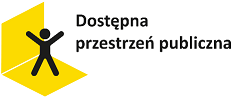 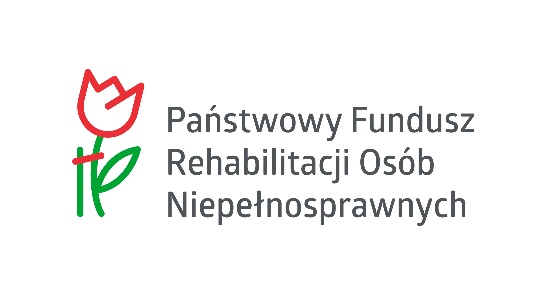 Dostosowanie Powiatowego Zakładu Aktywności Zawodowej w Łęcznej.Umowa nr PPA/000023/03/Dzawarta z Państwowym Funduszem Rehabilitacji Osób Niepełnosprawnych  z siedzibą w Warszawie, al. Jana Pawła II nr 13 w ramach Programu Dostępna przestrzeń publiczna.Moduł Programu: A likwidacja barier architektonicznych i informacyjno-komunikacyjnych.Termin realizacji projektu: od 01.03.2024 r. do 31.12.2024 r.Dofinansowanie z PFRON:  141 343,66 zł (słownie: sto czterdzieści jeden tysięcy trzysta czterdzieści trzy złote 66/100)Zakres dostosowań oraz dostępności usług uruchomionych na skutek otrzymania dofinansowania: likwidacja barier architektonicznych i informacyjno- komunikacyjnych. 